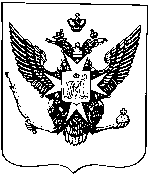 Муниципальные новости ПавловскаИнформационно-аналитический бюллетень24 ноября 2017 года                                                                                        Выпуск № 24_________________________________________________________________________________________________________________________________________________________________________________________________________________________________________________________________________В номере: -Решение Муниципального Совета города Павловска от 22.11.2017 № 10/3.1 «Об отчете Главы Местной администрации города Павловска о результатах своей деятельности и деятельности Местной администрации за период с ноября 2016 года по ноябрь 2017 года»;- Решение Муниципального Совета города Павловска от 22.11.2017 № 10/4. Об утверждении Положения о звания «Почетный житель муниципального образования город  Павловск»  ;- Решение Муниципального Совета города Павловска от 22.11.2017 № 10/5.1 «Об утверждении отчета о результатах   приватизации муниципального имущества, включенного в Прогнозный план приватизации муниципального образования город Павловск на 2017 год»  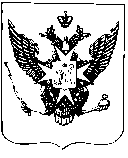 Муниципальный Советгорода ПавловскаРЕШЕНИЕот 22 ноября 2017 года								№ 10/3.1Об отчете Главы Местной администрации города Павловска о результатах своей деятельностии деятельности Местной администрацииза период с ноября 2016 года по ноябрь 2017 года	В соответствии со ст. 37 Федерального закона от 06.10.2003 № 131-ФЗ «Об общих принципах организации местного самоуправления в Российской Федерации», статьи 28 Закона Санкт-Петербурга от 23.09.2009 № 420-79 «Об организации местного самоуправления в Санкт-Петербурге», ст. 37 Устава внутригородского муниципального образования Санкт-Петербурга город Павловск Муниципальный Совет города Павловска	РЕШИЛ:	1. Отчет Главы Местной администрации города Павловска Сызранцева М.Ю. о результатах своей деятельности и деятельности Местной администрации города Павловска за отчетный период утвердить, признать работу Местной администрации города Павловска удовлетворительной.2. Опубликовать настоящее решение и отчет Главы Местной администрации города Павловска в информационно-аналитическом бюллетене «Муниципальные новости города Павловска» и на официальном сайте муниципального образования в информационно-телекоммуникационной сети Интернет по адресу: http://www.mo-pavlovsk.ru/.	3. Настоящее решение вступает в силу со дня принятия.	4. Контроль за исполнением  настоящего решения возложить на  Главу муниципального образования города Павловска.Глава муниципального образованиягорода Павловска									В.В. ЗибаревОтчетглавы Местной администрации города Павловска о результатах своей деятельности и деятельности Местной администрации за период с ноября 2016г по ноябрь 2017г.Уважаемые депутаты Муниципального Совета!Уважаемые присутствующие!Работа Местной администрации города Павловска в 2017 году осуществлялась в соответствии с законом Санкт-Петербурга «О местном самоуправлении в Санкт-Петербурге», Уставом муниципального образования и другими нормативно-правовыми актами	В Местной администрации работает 13 сотрудников в составе двух структурных подразделений: отдела социальной политики и экономического развития и отдела бюджетного, бухгалтерского учета и отчетности. Общее количество ставок в штатном расписании Местной администрации не изменилось по сравнению с предыдущим, 2016 годом и составляет 13 единиц. Представляю вашему вниманию отчет об исполнении местного бюджета города Павловска за 2017 год.Приоритетными направлениями бюджетной политики на 2017 год являлись:-благоустройство и озеленение территории муниципального образования города Павловска;- организация и участие в праздновании годовщины Победы в Великой Отечественной войне, 240-летия города Павловска;-организация местных и участие в проведении городских праздничных и иных зрелищных мероприятий;-создание условий для развития физической культуры и спорта;-военно-патриотическое воспитание подрастающего поколения;-работа по санитарной очистке и уборке части территории муниципального образования города Павловска.В текущем, 2017г. обустроена для жителей муниципального образования 1 детских спортивно игровой комплекса, благоустроена 1 зона отдыха, Доходы местного бюджета были запланированы в размере    80 038,1 тыс. рублей. На 20 ноября 2017г. фактическое исполнение доходов составило     72 589,59 тыс. рублей или   100,4 %. На 20 ноября 2017г. фактическое исполнение расходов составило 55 769,3 или   67,3 %. В представленной  таблице приведены постатейные расходы местного бюджета в 2017 году.Расходы на содержание органов местного самоуправления города Павловска в 2017 году составили 13 423,1 тыс. руб. или 16,3 % местного бюджета. Данные расходы производились согласно норматива минимальной бюджетной обеспеченности- 13 423,1 тыс.руб._____________________Работа в сфере благоустройства	В 2017 году органами местного самоуправления города Павловска проведена  работа по благоустройству территории города. Всего на цели благоустройства и коммунального хозяйства израсходовано 11 273,4 тыс. руб., за счет которых: - выполнено обустройство зоны отдыха г. Павловск,  ул. Мичурина д.3  и  обустройство детской игровой площадки по адресу г. Павловск, западнее пересечения Березовой ул. и Садовой ул. (у Купального пруда)Выполнен текущий ремонт дорожного полотна по следующим адресам:              Выполнялась уборка и содержание дорог, находящихся в ведении МО г. Павловска. В отчетном периоде составлено 0 (в 2016г-8) предписаний на устранение недостатков. Проверки осуществлялись совместно со специалистами           «Центра комплексного благоустройства» Комитета по благоустройству.Проведены работы по учету зеленых насаждений на территории муниципального образования г. Павловска- 70,00 тыс. руб.;Местной администрацией осуществлялись работы по ликвидации несанкционированных свалок бытового мусора по следующим адресам :ул. Звериницкая, д.26А, ул. Обороны (за разворотным кольцом), ул. А.Матросова, ул. Колхознаяул,  Главная. Общий объем - 124.2 м3   Много внимания в отчетном году было уделено вопросам по вывозу мусора и  санитарной очистки территории города. Для исполнения указанного полномочия  дважды были проведены все необходимые организационные мероприятия: согласована адресная программа, исполнена конкурсная документация, проведены конкурсные процедуры по определению подрядчиков. Контроль за этой работой осуществляется постоянно, два раза в неделю совершается полный объезд территории с отражением в актах проверки и с размещением их на сайте МО. В случае установления некачественного исполнения работ производится снятие объемов, т.е. невыполненные работы не оплачиваются. Территория  города Павловска и поселков находится в нормативном  состоянии, мусор с контейнерных площадок вывозится , замечаний от населения в течение года  поступило 7. Муниципальный заказ_2017Бюджетом на 2017 год предусмотрено 79 625,0 тыс. руб., из них подлежало  размещению  60 634,3 тыс. руб.По состоянию на 20 ноября 2017 года заключено 130 муниципальных контрактов на общую сумму 45 144,0 тыс. руб. (74,5%). Проведено: 4 открытых конкурса на сумму 20 767,8 тыс. руб.44 аукциона в электронной форме, по итогам которых заключено муниципальных контрактов на сумму 19 674,4 тыс. руб., 18 запросов котировок на сумму  3 024,5 тыс. руб. Планируемое неисполнение по бюджету – 15 089,7 тыс. руб.Экономия от проведения конкурсных процедур составила 5 473,0 тыс. руб.Основных отличий открытого конкурса от аукциона по 44-ФЗ:1. критерии сопоставления заявок (в электронном аукционе единственным критерием является стоимость контракта, а в открытом аукционе во внимание берутся и нестоимостные характеристики – квалификация, опыт);2. способ проведения процедуры (аукционы проводятся на пяти специализированных федеральных площадках, что подразумевает наличие ЭЦП и аккредитации на площадке, а конкурсы проводятся в бумажном виде);Преимуществом открытого конкурса является возможность выбора поставщика с учетом квалификации участника и гарантии качества. (Негативный опыт работы с Подрядчиками по исполнению контрактов по уборке территорий, что привело к расторжению контрактов и объявлению новых процедур и сложному исполнению контракта по экскурсионному обслуживанию.)Временная трудовая занятость несовершеннолетнихВ 2017 году  в рамках муниципальной программы «Участие в организации и финансировании временного трудоустройства несовершеннолетних в возрасте от 14 до 18 лет в свободное от учебы время» В июне были организованы рабочие места для   15  жителей города Павловска в возрасте от 14-18 лет.Работали  на территории МО в ОАО «Садово-парковое предприятие «Пушкинское.Программа выполнена в полном объеме._____________________________________________________________Профилактика дорожного травматизмаВ 2017 году  Местная администрация в рамках своих полномочий занималась  вопросами, связанными с профилактикой в сфере безопасности дорожного движения. 	Все проводимые  мероприятия направлены на снижение уровня детского дорожно-транспортного травматизма, обучение детей правилам дорожного движения, безопасному поведению на дороге, воспитание поколения грамотных и дисциплинированных участников дорожного движения.- Было организовано  6 тематических интерактивных программ для воспитанников дошкольных учреждений и учащиеся  1 классов школ города Павловска - 721 человек. - Закуплено  и распространено - 1300 световозвращающих браслетов (для воспитанников дошкольных учреждений и учащихся 1-2 классов школ города Павловска)- в муниципальной газете «Наш Павловск в течение года публикуются материалы, предоставленные ГИБДД, прокуратурой Пушкинского, направленные  на профилактику дорожного травматизма.Программа выполнена в полном объеме._______________________________________________________Пропаганда здорового образа жизни и профилактика табакокурения и наркомании в подростково-молодежной среде.- в 2017 году для учащихся 8 классов образовательных учреждений были проведены 6  интерактивных  тематических программ  по профилактике наркозависимости  «Дети против наркотиков» (апрель и октябрь), в которых приняли участие -   430 чел.- в 2017 году для учащихся 6-7 классов образовательных учреждений было проведено - 6  интерактивных  тематических программ  по профилактике табакокурения «Жизнь без табака», в которых  приняли участие – 400 чел.- изготовлены  и распространены  евробуклеты по профилактике наркозависимости -  «Не ломай свою жизнь»  (1 000 экз.)- Размещение информационных материалов антинаркотической направленности в муниципальной газете «Наш Павловск».(предоставленные прокуратурой Пушкинского района, отделом законности и правопорядка Пушкинской администрации и др.) Программы выполнены в полном объеме._______________________________________________________ Праздничные и досуговые мероприятияВ рамках муниципальной программы «Организация и проведение местных и участие в организации и проведении городских праздничных и иных зрелищных мероприятий» в 2017 году было организовано и проведено:1. Новогоднее праздничное гуляние для жителей МО;    (с фейерверком)2.  ко Дню полного освобождения Ленинграда от фашистской блокады и города Павловска от оккупации –  прошел митинг с  возложением цветов на братском захоронении «Скорбящая», вечер отдыха для ветеранов ВОВ)3. Праздничная концертная программа к 8 марта;4. Вечер памяти для   членов общества малолетних узников фашистских концлагерей;5.  К 9 мая (День Победы)  Акции памяти:-  «Твои герои, Павловск» у памятного знака «Воинам-освободителям города Павловска» в сквере Победы;- у  захоронения летчика М.М. Саталкина на Покровском кладбище в п. Динамо;- у памятника «Жителям города Павловска - жертвам Великой Отечественной войны 1941-1945гг.»  территория Собора святого Николая Чудотворца;-   Торжественное шествие колонны «Бессмертный полк» и  жителей МО,  митинг и  возложение цветов на братском захоронении «Скорбящая»;-  Торжественный прием от имени Главы МО города Павловска ветеранов 72-й и 85-й стрелковых дивизий, освобождавших Павловск, участников и ветеранов Великой Отечественной войны, почетных жителей, руководителей общественных организаций МО города Павловска; - Публикации в газете «Наш Павловск» материалов (очерков) о Ветеранах Великой Отечественной войны, жителях города Павловска.  6.  Поздравление медалистов и лучших выпускников павловских школ (часы) - 26 чел. 7.  Митинги и возложение цветов на братском захоронении «Скорбящая» - в День памяти и скорби (22 июня); - в День памяти жертв блокады (8 сентября)8.  к Международному Дню пожилых людей  - вечер отдыха «Золотая осень»;9.  ко Дню матери  вечер отдыха «С праздником, милые мамы!»;10. к Международному дню инвалидов - вечер отдыха «От сердца к сердцу» (29 ноября)По этой муниципальной программе за счет средств местного бюджета проведено 11 мероприятий, в которых приняли участие жители разных возрастов – более 5000 чел.В декабре:  240- лет со дня основания города Павловска  (12 декабря)-  Оформление галереи почетных жителей (21 чел. +(1-2017год) = 22 человека)- значки 240 лет Павловску  (130 шт.)- календари  ( 250  шт. )- Торжественное собрание общественности города Павловска, посвященное 240-летию со Дня основания города Павловска (12 декабря в розовом павильоне)- награждение участников конкурса на лучшее оформление объектов городской среды (69 чел.)  (лучших  (5-6 чел.) на торжественном собрании)Все мероприятия были организованы совместно с учреждениями культуры и образования: ЦККД «Павловск»,  Домом детского творчества «Павловский», образовательными учреждениями города Павловска.  Плодотворное  сотрудничество позволило не только провести мероприятия на высоком профессиональном уровне, но и эффективно расходовать бюджетные средства.Местная администрация города Павловска выражают  благодарность коллективам:  -  ЦККД «Павловск» в лице директора -   Балунина Михаила Петровича;- Дома детского творчества «Павловский» в лице директора - Парамоновой Ольги Альбертовны- коллективы образовательных учреждений;- и конечно, общественным организациям города за активное сотрудничество и большую помощь. Надеемся, что сложившиеся в Павловске традиции, будут продолжены. С учетом декабрьских мероприятий программа будет выполнена в полном объемеВ рамках муниципальной программы «Организация и проведение досуговых мероприятий для жителей  муниципального образования город Павловск»  в 2017 году:1. Совместно с ДДТ «Павловский»  было организовано гуляние «Широкая Масленица»;2.  Проведено 12 автобусных экскурсий для жителей МО;  3. Организованы поездки в  театр для детей и взрослых.  ( в декабре с.г. - Цирк для детей)        4. Проведены праздничные программы для детей: -  ко  Дню защиты детей   - «Город детства»;   - ко Дню знаний  - «Здравствуй, школа;  5. Организовано участие 5 команд МО в туристском слете молодежи  «Восхождение к традициям» (май – т/база Лена Приозерский р-н). По итогам всех соревнований и конкурсов наша команда Межрегионального Центра Реабилитации заняла 1 место среди 23 команд, участников слета.По этой муниципальной программе проведено  17 мероприятий, в которых приняли участие жители разных возрастов – около 2000 чел.В декабре     1. Проведение Новогодних праздников для детей от 3-12 лет:- Новогодние елки (ЦККД «Павловск») 23.12.2017   (160 чел.)- Новогодние елки (ГМЗ Павловск)  23.12.2017  (130 чел.)2. Поздравление актива общественных организаций  и почетных жителей муниципального образования города Павловска (100 чел.)С учетом декабрьских мероприятий программа будет выполнена в полном объеме_____________________________________________________________ Муниципальная программа«Обеспечение условий для развития на территории муниципального образования город Павловска физической культуры и массового спорта, организация и проведение официальных физкультурных мероприятий, физкультурно-оздоровительных мероприятий и спортивных мероприятий муниципального образования»В рамках этой программы: Организована работа 3 –х спортивных секций (футбол, волейбол, баскетбол).МА проводит спортивные турниры к памятным датам, связанным с историей государства, историей развития спорта в нашей стране. Было проведено 9 спортивных соревнований, в которых приняли участие более 800 человек. Это:- соревнования по технике лыжного туризма «Мариенталь»;- турнир по волейболу (март), - городской турнир по мини-футболу «Кубок Победы» (апрель), - легкоатлетический пробег к 72-й годовщине Победы (май), - летняя спартакиада для детей и подростков (июнь), - спортивный праздник «Всей семьей на стадион» (сентябрь), - открытый турнир по мини-футболу памяти основоположника отечественного  футбола Г.А. Дюперрона (сентябрь), - соревнования по спортивному ориентированию (октябрь), - открытый турнир по мини-футболу «Спорт – дорога к миру» среди детских школьных команд (ноябрь). В декабре ко Дню основания города Павловска будет проведен открытый турнир по баскетболу.С учетом декабрьского мероприятия программа будет выполнена в полном объеме____________________________________________________________ Военно-патриотическое воспитание молодежи В течение  года на территории города Павловска проведено 17 мероприятий для молодежи города в рамках реализации программы патриотического  воспитания, в которых приняло участие более 2 500 тысяч человек.Учащиеся школ города Павловска стали активными участниками патриотических акций, конкурсов, тематических программ, организованных к памятным датам, связанным с историей Отечества и родного края. Оставили  глубокий след в памяти ребят патриотические акции ветеранов и молодежи: - «Блокады не забудем дни» к празднованию 73-й годовщины полного освобождения Ленинграда от фашистской блокады;- тематическая программа «Детство, опаленное войной» к Международному дню освобождения узников фашистских концлагерей;- большая акция «Салют Победы нашей к празднованию 72-й годовщины Победы в Великой Отечественной войне;- акция памяти «Твои герои, Павловск» с участием ветеранов 72-й и 85-й стрелковых дивизий, освобождавших наш город;- акция памяти «Бессмертный полк» и другие.Органы местного самоуправления принимали  участие в проведенииДней призывника - торжественных проводах призывников на действительную военную службу.	В декабре:Фестиваль - детского творчества  «Юбилей собирает друзей»,посвященного 240-летию со Дня основания города Павловска - конкурс детских творческих работ (сочинения, стихи);- конкурс рисунков;- фотоконкурс «Любимый Павловск»;- конкурс знатоков истории города  - «История Павловска: даты, факты, люди», в котором участвуют команды школ Павловска;С учетом декабрьских мероприятий программа будет выполнена в полном объеме__________________________________________________________ «Участие в мероприятиях по охране окружающей среды в границах муниципального образования город Павловск»С целью повышения экологической культуры молодого поколения и вовлечения его в благоустройство муниципального образования города Павловска.  Проведение эколого-просветительского проекта по охране окружающей среды  «Сохраним любимый уголок - 2017»  совместно с ДДТ «Павловский».  Газета муниципального образования «Наш Павловск»(выходит 1 раз в месяц)12 номеров – план  (вышло – 10 номеров (остались -  ноябрь, декабрь)6 спец. выпусков (вышло – 5 номеров (остался -1)тираж – 6 500 экз.Работа с обращениями граждан и юридических лиц.Опека и попечительство          Одним из самых сложных вопросов, возложенных на органы местного самоуправления, являются опека и попечительство.         По состоянию на сегодняшний день  на территории нашего муниципального образования было зарегистрировано 158 ребенка, из них в ДДИ № 4 -130, это дети сироты и дети, оставшиеся без попечения родителей, родители которых умерли либо лишены родительских прав или ограничены в них решением суда.         Над такими детьми устанавливается опека, и орган опеки и попечительства Местной администрации осуществляет надзор за выполнением опекунами своих обязанностей, оказывает им постоянную помощь в решении вопросов обучения, воспитания детей, организации их летнего отдыха.В 2017 году опекунам и попечителям на 1 ребенка выплачивалось ежемесячное пособие в размере 11 248 рублей в месяц. Общие расходы на выплату пособий на опекаемых составили 3 385 600 рублей, на выплаты родителям приемных семей 1 888 600 рублей. За 2017 год Местной администрацией города Павловска было выявлено 2 детей, оставшихся без попечения родителей. Из этого количества было устроено:-под опеку (в приемную семью) – 2 детей;За прошедший год в Местную администрацию  поступило 2 обращения по вопросу передачи ребенка под опеку и они были удовлетворены. В региональном банке о детях, оставшихся без попечения родителей, состоит на учете 130 детей, - это воспитанники ДДИ № 4,          Помимо работы, связанной с вопросами опеки и попечительства, Местной администрация много работала и в других направлениях:1. В сфере защиты прав и интересов совершеннолетних недееспособных граждан:         В 2017 году была установлена опека над 2 недееспособными гражданами. Всего на учете состоит 13 человек. В настоящее время в суде рассматривается 17 дел о признании граждан недееспособными. В ДДИ № 4 в настоящее время проживает 22 недееспособных гражданина 2. В сфере защиты имущественных прав несовершеннолетних и недееспособных:         За отчетный период выдано 15 разрешение на отчуждение имущества несовершеннолетних.3. В сфере защиты прав несовершеннолетних:         Местная администрация участвовала при рассмотрении судебных дел, связанных с защитой прав несовершеннолетних, в т. ч.-по жилищным и имущественным правам детей судебных исков не было.-о лишении родительских прав – 7,- о восстановлении в родительских правах – 1,-о разногласиях между родителями в воспитании детей - 11-о праве на общение с ребенком дедушки и бабушки – 0.         За 2017 год в Местную администрацию не поступали  сообщения о нарушении прав несовершеннолетних. Но все-таки спасибо всем нашим горожанам, которые не равнодушны к проблемам детства и дают нам оперативную информацию о семьях, где детям требуется помощь.Кроме того, за отчетный период Местной администрацией выдано 18 разрешений на работу несовершеннолетним в возрасте от 14 до 16 лет.                    В летний период 2017 года 7 подопечных, состоящих на учете в органе опеки и попечительства, работали на территории города Павловска. Рабочие места для детей были созданы местной   администрацией города Павловска, всего было создано 15 мест,  финансирование,    т. е. заработная плата детям в размере 17 272. 35  руб. на человека была  выплачена из бюджета МО города Павловска.В этом году семи подопечным были выделены бесплатные путевки для отдыха на Черном море. В следующем году также планируется организовать бесплатный отдых нашим подопечным, состоящим на учете в органе опеки и попечительства.  Информация по опеке на ноябрь 2017 годаВ приемных семьях воспитывается двое детей, имеющих статус «ребенок-инвалид», и один ребенок с ограниченными возможностями здоровья. В течении 2017 года снято с учета 2 несовершеннолетних в связи с достижением ими возраста 18 лет. Образовано две приемных семьи, двое детей отдано под опеку на безвозмездной основе родственникам.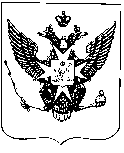 Муниципальный советгорода ПавловскаРЕШЕНИЕот 22 ноября 2017 года								№ 10/4.1Об утверждении Положения о звания «Почетный житель муниципального образования город  Павловск»  Муниципальный  Совет города ПавловскаРЕШИЛ:1. Утвердить Положение о звании «Почётный житель муниципального образования город  Павловск» согласно приложению. 2.  Настоящее решение вступает в силу со дня его официального опубликования. 3. Со дня вступления в силу настоящего решения считать утратившим силу постановление Муниципального совета города Павловска от 08.09.2010  № 8/3.1 «Об утверждении Положения об учреждении звания «Почетный житель муниципального образования города Павловска».               4.   Настоящее решение вступает в силу со дня принятия.                 5.  Контроль за исполнением  настоящего решения возложить на Главу муниципального образования города Павловска.Глава муниципального образования города Павловска									   В.В. ЗибаревПриложение к решению Муниципального Советагорода Павловскаот 22.11.2017 № 10/4.1 ПОЛОЖЕНИЕо звании «Почетный житель муниципального образования город  Павловск»	Настоящее Положение определяет основания, порядок присвоения звания «Почетный житель муниципального образования город  Павловск», права и статус лица, удостоенного этого звания. 1. Общие положения1.1. Звание «Почётный житель муниципального образования город Павловск»  (далее - почётное звание) является особой формой поощрения граждан со стороны органов местного самоуправления муниципального образования город Павловск и жителей города за особые заслуги гражданина, совершенные на благо  города Павловска и его населения:  высокое профессиональное мастерство, многолетний труд и особый вклад в социально-экономическое, культурное развитие муниципального образования, воспитание, просвещение, охрану здоровья, жизни, прав и свобод граждан, заслуги в развитии муниципального образования. 1.2. Звание «Почетный житель муниципального образования город Павловск» присваивается любым лицам, вне зависимости от их гражданства и места жительства, внесшим особый вклад в социально-экономическое развитие города Павловска, в пропаганду Павловска как центра культуры, отдыха, туризма, как города с уникальной историей.1.3. Звание «Почетный житель муниципального образования город Павловск» может быть присвоено только при жизни и является пожизненным.2. Порядок рассмотрения и  присвоения звания«Почетный житель муниципального образования город Павловск»2.1. Присвоение почётного звания производится по решению Муниципального Совета города Павловска (далее - Муниципальный Совет).2.2. С представлением о присвоении звания «Почетный житель муниципального образования город Павловск» имеют право обращаться:-  почетные жители муниципального образования город  Павловск;- трудовые коллективы предприятий, учреждений и организаций всех форм собственности, осуществляющих свою деятельность на территории города Павловска;-  общественные объединения с численностью не менее 25 человек;-  органы государственной власти;-  депутаты всех уровней, избираемые жителями города Павловска.	2.3. Представление должно содержать: фамилию, имя, отчество кандидата, место работы (род занятий), должность (при наличии), адрес места жительства, описание заслуг, которые могут быть основанием для присвоения звания «Почетный житель муниципального образования город Павловск»,  сведения о наградах, иные сведения. 	К представлению могут прилагаться публикации, фотографии и другие материалы, подтверждающие достижения кандидатом выдающихся результатов и его вклад в развитие муниципального образования город Павловск. 2.4. Почетные жители муниципального образования город Павловск подают ходатайство (представление) в письменной форме и скрепляют его личной подписью.Ходатайство (представление), поданное трудовыми коллективами предприятий, учреждений и организаций или общественными объединениями, должно быть подписано руководителем предприятия, учреждения, организации или общественного объединения, скреплено печатью соответствующей организации и иметь приложение - протокол общего собрания трудового коллектива предприятия, учреждения, организации или общего собрания членов общественного объединения, на котором рассматривался вопрос о выдвижении кандидатуры на присвоение звания «Почетный житель муниципального образования город  Павловск»Ходатайство (представление), поданное органами государственной власти, должно быть подписано руководителем соответствующего органа государственной власти и скреплено печатью.Депутаты подают ходатайство (представление) в письменной форме и скрепляют его личной подписью.	2.5. Ходатайства (представления) о присвоении звания «Почетный житель муниципального образования город Павловск» подаются в Муниципальный Совет не позднее  1 сентября каждого года.	2.6.  Глава муниципального образования города Павловска направляет поступившие ходатайства (представления) в комиссию по рассмотрению представлений о присвоении звания «Почётный житель муниципального образования город  Павловск» (далее – Комиссия).2.7.  Комиссия формируется решением Муниципального Совета города Павловска. В состав Комиссии могут входить депутаты Муниципального Совета, жители города Павловска, представители органов государственной власти, предприятий,   учреждений, организаций и общественных объединений города Павловска, иные лица.Поступившие ходатайства (представления) рассматриваются Комиссией в срок с 1 сентября по 31 октября каждого года.Заседание  Комиссии считается правомочным, если на нем присутствуют не менее 2/3 членов Комиссии.Комиссия на своем заседании проводит тайное голосование по всем представленным в ходатайствах (представлениях) кандидатурам.Вопрос о присвоении конкретным лицам звания «Почетный житель муниципального образования город Павловск» выносится Комиссией на утверждение Муниципального Совета, если по результатам тайного голосования за данные кандидатуры было подано большинство голосов присутствующих на заседании членов Комиссии. Комиссия в течение не более десяти дней направляет Главе муниципального образования города Павловска протокол заседания комиссии со списком кандидатов, которым может быть присвоено звание «Почетный житель муниципального образования город Павловск». 2.8. Муниципальный Совет рассматривает вопрос о присвоении звания «Почетный  житель муниципального образования город  Павловск» на закрытом заседании в срок с 1 по 30 ноября каждого года. Решение Муниципального Совета города Павловска о присвоении кандидатам, представленным Комиссией, звания «Почетный житель муниципального образования город Павловск», считается принятым, если за него по результатам тайного голосования проголосовало большинство от числа избранных депутатов Муниципального Совета.2.9.  Решение Муниципального Совета «О присвоении звания «Почётный житель муниципального образования город  Павловск» подлежит официальному опубликованию.2.10. Звание «Почетный житель муниципального образования город  Павловск» подтверждается свидетельством, удостоверением, нагрудным знаком и почетной лентой, изображение и описание которых утверждаются Муниципальным Советом.2.11. Вручение знаков отличия, диплома и удостоверения производится Главой муниципального образования в торжественной обстановке в присутствии представителей органов государственной власти, жителей города Павловска, как правило, при проведении праздничных мероприятий, посвященных Дню основания города Павловска.2.12. Сведения о присвоении почётного звания публикуются в официальном печатном издании муниципального образования и на сайте муниципального образования в сети Интернет.2.13. Сведения о почетных жителях города Павловска заносятся в «Книгу почетных жителей муниципального образования город  Павловск». 	2.14.  Портрет (фотография) гражданина, имеющего звание «Почётный житель муниципального образования город  Павловск» размещается в галерее Почетных жителей муниципального образования города Павловска.3. Статус почетного жителя муниципального образования город  Павловск3.1. Почетный житель муниципального образования город Павловск  имеет право:-  на внеочередной прием  должностными лицами органов местного самоуправления   города Павловска, руководителями муниципальных предприятий и учреждений;-  безотлагательного рассмотрения его предложений и ходатайств органами местного самоуправления города Павловска;-  вносить от своего имени вопросы на рассмотрение Муниципального Совета;- присутствовать в качестве почётного гостя на торжественных заседаниях и иных мероприятиях, проводимых органами местного самоуправления муниципального образования город Павловск;- принимать участие в работе консультативных общественных советов и комиссий, создаваемых при органах местного самоуправления муниципального образования город Павловск; - пользоваться иными правами и льготами, устанавливаемыми Муниципальным Советом.Муниципальный Советгорода ПавловскаРЕШЕНИЕот 22 ноября 2017  года									№ 10/5.1В соответствии с Федеральным законом от 21.12.2001 № 178-ФЗ «О приватизации государственного и муниципального имущества», решением Муниципального Совета города Павловска от 27.09.2017 № 8/5.1«О принятии Положения о порядке  управления и распоряжения имуществом, находящимся в муниципальной собственности внутригородского муниципального образования Санкт-Петербурга город Павловск», Муниципальный Совет города ПавловскаРЕШИЛ: 	1.  Утвердить отчет о результатах приватизации муниципального имущества, включенного в Прогнозный план приватизации муниципального образования город Павловск на 2017 год, утвержденный решением Муниципального Совета города Павловска от 09.11.2016  № 8/6.1 согласно Приложению № 1.	2. Настоящее решение опубликовать в информационно-аналитическом бюллетене «Муниципальные новости города Павловска» и разместить на официальном сайте муниципального образования в информационно-телекоммуникационной сети Интернет по адресу: http://www.mo-pavlovsk.ru/./.	3.   Настоящее решение вступает в силу со дня принятия.	4.  Контроль за исполнением  настоящего решения возложить на Главу муниципального образования города Павловска.Глава муниципального образованиягорода Павловска									В.В. ЗибаревПриложение 1к решению Муниципального Советагорода Павловскаот    22.11.2017 № 10/5.1Отчет о результатахприватизации муниципального имущества, включенного в Прогнозный план приватизации муниципального образования город Павловск на 2017 год 	 В соответствии с Федеральным законом от 21.12.2001 № 178-ФЗ «О приватизации государственного и муниципального имущества», решением Муниципального Совета города Павловска от 27.09.2017 № 8/5.1 «О принятии Положения о порядке  управления и распоряжения имуществом, находящимся в муниципальной собственности внутригородского муниципального образования Санкт-Петербурга город Павловск», решением Муниципального Совета города Павловска от 09.11.2016 № 8/6.1 «Об утверждении прогнозного плана приватизации муниципального имущества муниципального образования город Павловск на 2017 год и определении порядка принятия решений об условиях приватизации» Местной администрацией города Павловска принято постановление от 19.09.2017 № 406 «Об условиях приватизации автомобиля LADA 211440 SAMARA, регистрационный знак В294АК178». 30 октября 2017 года в 10 часов 00 минут состоялся аукцион по продаже движимого имущества, находящегося в собственности муниципального образования город Павловск, - автомобиля LADA 211440 SAMARA 2010 года выпуска, регистрационный знак В294АК178. По итогам аукциона аукционной комиссией принято решение признать победителем           аукциона по продаже движимого имущества Понамарева Александра Владимировича. Между Местной администрация города Павловска и победителем аукциона в установленные сроки был заключен договор купли-продажи движимого имущества № 1 от 30.10.2017.  В соответствии с условиями данного договора покупателем были перечислены денежные средства  в размере 90 630,00 (девяносто тысяч шестьсот тридцать) рублей 00 копеек в доход бюджета муниципального образования город Павловск.Информационно-аналитический бюллетень «Муниципальные новости Павловска», выпуск № 24 от  24.11.2017Официальное издание Муниципального Совета города Павловска. Учредитель, редакция, издатель: Муниципальный Совет города ПавловскаГлавный редактор: Зибарев В.В. Адрес редакции: 196620, Санкт-Петербург, г. Павловск, Песчаный пер., д. 11/16, телефон: 465-17-73. Тираж 100 экз.Отпечатано на копировальном оборудовании Местной администрации города Павловска, г. Павловск, Песчаный пер., д. 11/16.Распространяется бесплатно.Показатели расходов бюджета муниципального образования города Павловска на 15.11.2017 года по ведомственной структуре расходов бюджетаПоказатели расходов бюджета муниципального образования города Павловска на 15.11.2017 года по ведомственной структуре расходов бюджетаПоказатели расходов бюджета муниципального образования города Павловска на 15.11.2017 года по ведомственной структуре расходов бюджетаПоказатели расходов бюджета муниципального образования города Павловска на 15.11.2017 года по ведомственной структуре расходов бюджетаПоказатели расходов бюджета муниципального образования города Павловска на 15.11.2017 года по ведомственной структуре расходов бюджетаПоказатели расходов бюджета муниципального образования города Павловска на 15.11.2017 года по ведомственной структуре расходов бюджетаПоказатели расходов бюджета муниципального образования города Павловска на 15.11.2017 года по ведомственной структуре расходов бюджета№ п/пНаименование статейЗапланировано на 2017 год (утвержденный бюджет)План на 2017 год с учетом изменений бюджета на 15.11.2017Исполнение на 15.11.2017План по исполнению на 31.12.2017Примечание1.МУНИЦИПАЛЬНЫЙ СОВЕТ ГОРОДА ПАВЛОВСКА2 929,32 929,32 376,22 929,3предполагаемое исполнение 100 %1.1.Глава муниципального образования1 246,71 246,71 050,41 246,71.2.Аппарат представительного органа муниципального образования1 610,61 610,61 253,81 610,61.3.Уплата членских взносов на осуществление деятельности Совета муниципальных образований Санкт-Петербурга и содержание его органов72,072,072,072,02.МЕСТНАЯ АДМИНИСТРАЦИЯ ГОРОДА ПАВЛОВСКА80 038,179 625,051 711,564 535,3предполагаемое неисполнение 15 089,7 тыс. руб. Экономия от проведения конкурсных процедур в 2017 г. - 5473,0 тыс. руб. Благоустройство на 2018 год: п. Попово - 5897,1 тыс. руб., Цветочная ул. - 2182,9 тыс. руб.2.1.Глава местной администрации (исполнительно-распорядительного органа муниципального образования)1 246,71 246,71 036,81246,72.2.Содержание и обеспечение деятельности местной администрации по решению вопросов местного значения9 319,19 319,17 415,39319,12.3.Расходы на исполнение государственного полномочия Санкт-Петербурга по составлению протоколов об административных правонарушениях за счёт субвенций из бюджета Санкт-Петербурга6,56,50,06,52.4.Расходы на исполнение государственного полномочия Санкт-Петербурга по организации и осуществлению  деятельности по опеке и попечительству за счёт субвенций из бюджета Санкт - Петербурга2 388,22 388,21 940,22 388,22.5.Резервный фонд Местной администрации350,0350,00,00,0350,0 тыс. руб. - нет потребности2.6.Формирование архивных фондов органов местного самоуправления, муниципальных предприятий и учреждений58,458,443,843,814,6 тыс. руб. - экономия в результате проведения конкурсных процедур2.7.Формирование и размещение муниципального заказа75,4210,480,0210,4Изменения в бюджет МС в течении года (проведение конкурсных процедур на 2018 год)2.8. Участие в реализации мероприятий по охране здоровья граждан от воздействия окружающего табачного дыма и последствий потребления табака  на территории  муниципального образования город Павловск90,044,544,544,5Изменения в бюджет МС в течении года (экономия от проведения конкурсных процедур)2.9.Участие в  профилактике терроризма и экстремизма, а также в минимизации и (или) ликвидации последствий проявления терроризма и экстремизма на территории муниципального образования город Павловск35,06,46,46,4Изменения в бюджет МС в течении года (экономия от проведения конкурсных процедур)2.10.Участие в деятельности по профилактике правонарушений в муниципальном образовании город Павловск в формах и порядке, установленных законодательством Санкт-Петербурга76,976,910,210,266,7 тыс. руб. - нет потребности в приобретении уличных информационных стендов2.11.Участие в установленном порядке в мероприятиях по профилактике незаконного потребления наркотических средств и психотропных веществ, новых потенциально опасных психоактивных веществ, наркомании в муниципальном образовании город Павловск114,851,051,051,0Изменения в бюджет МС в течении года (экономия от проведения конкурсных процедур)2.12.Проведение подготовки и обучения неработающего населения способам защиты и действиям в чрезвычайных ситуациях, а также способам защиты от опасностей, возникающих при ведении военных действий или вследствие этих действий64,264,235,635,628,6 тыс. руб. - не заключен контракт на обучение неработающего населения на 2 полугодие 2017 г.2.13.Участие в организации и финансировании временного трудоустройства несовершеннолетних в возрасте от 14 до 18 лет в свободное от учебы время447,6433,9433,9433,9Изменения в бюджет МС в течении года (экономия от проведения конкурсных процедур)2.14.Текущий ремонт и содержание дорог, расположенных в пределах границ муниципального образования (в соответствии с перечнем, утвержденным Правительством Санкт-Петербурга)1 462,61 809,11 150,31809,1Изменения в бюджет МС в течении года (изменение норматива уборки дорог)2.15.Содействие развитию малого бизнеса на территории муниципального образования город Павловск13,62,72,72,7Изменения в бюджет МС в течении года (экономия от проведения конкурсных процедур)2.16.Текущий ремонт придомовых и дворовых территорий, включая проезды и въезды, пешеходные дорожки, организация дополнительных парковочных мест на дворовых территориях, установка, содержание и ремонт ограждений газонов, установка и содержание малых архитектурных форм, уличной мебели и хозяйственно-бытового оборудования4 592,44 851,64 851,64 851,6Изменения в бюджет МС в течении года (в связи с увеличением объема ремонта внутридворовых территорий). Бюджет на 2018 год - 2448,8 тыс. руб.2.17.Создание зон отдыха, в том числе обустройство, содержание и уборка территорий детских и спортивных площадок  на территории  муниципального образования город Павловск26 068,125 470,611 919,013 073,7Изменения в бюджет МС в течении года 597,5 тыс. руб. (экономия от проведения конкурсных процедур), 12 396,9 тыс. руб. - неисполнение по благоустройству п. Попово, ул. Цветочная, с связи с неплановым поступлением доходов бюджета в 1 полугодии 2017 г. Бюджет на 2018 год - 20155,1 тыс. руб.2.18.Ликвидация несанкционированных свалок бытовых отходов и мусора и уборка территорий, водных акваторий, тупиков и проездов, не включенных в адресные программы, утвержденные исполнительными органами государственной власти Санкт-Петербурга491,5491,579,3162,1329,4 тыс. руб. - экономия от проведения конкурсных процедур2.19.Организация сбора и вывоза бытовых отходов и мусора с территории муниципального образования город Павловск, на которой расположены жилые дома частного жилищного фонда 30,025,825,825,8Изменения в бюджет МС в течении года (экономия от проведения конкурсных процедур)2.20.Расходы на исполнение государственного полномочия Санкт-Петербурга по организации и  осуществлению уборки и санитарной очистки территорий за счёт субвенций из бюджета Санкт-Петербурга15 105,515 105,511 112,415 105,52.21.Озеленение территорий зеленых насаждений общего пользования местного значения, в том числе организация работ по компенсационному озеленению, содержание территорий зеленых насаждений общего пользования местного значения, ремонт расположенных на них объектов зеленых насаждений, защита зеленых насаждений на указанных территориях, организация санитарных рубок, а также удаление аварийных, больных деревьев и кустарников в отношении зеленых насаждений общего пользования местного значения, создание (размещение) объектов зеленых насаждений на территориях зеленых насаждений общего пользования местного значения 1 839,01 839,01 148,71 510,4328,6 тыс. руб. - экономия от проведения конкурсных процедур. Бюджет на 2018 год  - 1713,9 тыс. руб.2.22.Выполнение оформления к праздничным мероприятиям на территории муниципального образования город Павловск1 441,51 441,5222,3621,4820,1 тыс. руб. - экономия от проведения конкурсных процедур2.23.Устройство искусственных неровностей на проездах и въездах на придомовых территориях и дворовых территориях941,7787,825,0263,4Изменения в бюджет МС в течении года 153,9 тыс. руб. (экономия от проведения конкурсных процедур), 524,4 тыс. руб. - неисполнение в связи с отсутствием необходимости в ИДН2.24.Участие в мероприятиях по охране окружающей среды в границах муниципального образования город Павловск140,0140,015,0140,02.25.Организация профессионального образования и дополнительного профессионального образования выборных лиц местного самоуправления, членов выборных органов местного самоуправления, депутатов муниципального совета муниципального образования,  муниципальных служащих 56,656,612,212,244,4 тыс. руб. - неисполнение, если никто не пойдет больше на курсы2.26.Проведение работ по военно-патриотическому воспитанию граждан на территории муниципального образования город Павловск148,0148,00,0148,02.27.Участие в реализации мер по профилактике дорожно-транспортного травматизма среди детей и подростков на территории муниципального образования город Павловск240,0132,8132,8132,8Изменения в бюджет МС в течении года (экономия от проведения конкурсных процедур)2.28.Организация  и проведение местных и участие в организации и проведении городских праздничных и иных зрелищных мероприятий1 610,81 860,8841,71860,8Изменения в бюджет МС в течении года (увеличение финансирования на День города)2.29.Организация и проведение досуговых мероприятий для жителей муниципального образования город Павловск1 860,01 860,01 190,31 860,02.30.Расходы на предоставление доплат к пенсии лицам, замещавшим муниципальные должности и должности муниципальной службы722,6892,2817,9892,2Изменения в бюджет МС в течении года (увеличение финансирования в связи с изменениями закона о пенсии)2.31.Расходы на исполнение государственного полномочия Санкт-Петербурга по организации и осуществлению  деятельности по выплате  денежных средств на содержание ребёнка в семье опекуна и приёмной семье за счёт субвенций из бюджета Санкт - Петербурга4 319,23 914,33 374,43 914,3Изменения в бюджет МС в течении года (в связи в внесением изменений в закон о бюджете Санкт-Петербурга)2.32.Расходы на исполнение государственного полномочия по выплате  денежных средств на вознаграждение приёмным родителям за счёт субвенций из бюджета Санкт - Петербурга2 260,32 252,11 888,62 252,1Изменения в бюджет МС в течении года (в связи в внесением изменений в закон о бюджете Санкт-Петербурга)2.33.Оказание натуральной помощи малообеспеченным гражданам, находящимся в трудной жизненной ситуации, которую он не может преодолеть самостоятельно, в виде обеспечения их топливом18,518,50,00,018,5 тыс. руб. - неисполнение (Отсутствие заявлений от жителей)2.34.Обеспечение условий для развития на территории город Павловск физической культуры и массового спорта, организация и проведение официальных физкультурных мероприятий, физкультурно-оздоровительных мероприятий и спортивных мероприятий муниципального образования 1 111,2976,2727,0808,7Изменения в бюджет МС в течении года 135,0 тыс. руб. (167,5 тыс. руб. - неисполнение в связи с экономией)2.35.Периодические издания, учрежденные представительным органом местного самоуправления1 292,21 292,21 076,81 292,2ИТОГО РАСХОДОВ82 967,482 554,354 087,767 464,6Приобретение основных средствПриобретение основных средствПриобретение основных средствНаименование основных средств, принятых к учетуНаименование основных средств, принятых к учету2017 г., кол-водеревьядеревья25кустарникикустарники1025оргтехника (планшеты, моноблоки, МФУ)оргтехника (планшеты, моноблоки, МФУ)6детское игровое оборудованиедетское игровое оборудование15спортивный комплексспортивный комплекс1оборудование зон отдыха (скамейки, диваны, урны, щиты информационные)оборудование зон отдыха (скамейки, диваны, урны, щиты информационные)26мебель (кресла офисные, стенды информационные)мебель (кресла офисные, стенды информационные)6№ п/пНаименование мероприятия(Адреса, виды работ)Срок исполненияОбъемы проведенных работ (м2)1.ул. Мичурина, д.28,  ул.Конюшенная, д.18,  ул.Конюшенная, д.16,  ул.Конюшенная, д.12,  ул.Берёзовая,  д.23,  ул.Госпитальная, д.15, ул. Детскосельская, д.7,ул. Детскосельская, д.9 ул. Конюшенная, д.22-4 квартал433 3.Уборка и содержание дорог, находящихся в ведении МО г. Павловска.1-4 квартал2244,90Работа органов местного самоуправления МО ПавловскРабота органов местного самоуправления МО ПавловскРабота органов местного самоуправления МО Павловск с обращениями граждан и организаций  по состоянию на 22.11.2017 с обращениями граждан и организаций  по состоянию на 22.11.2017 с обращениями граждан и организаций  по состоянию на 22.11.2017Показателина 22.11.2017за 2016Показателиза 20161. Общее количество обращений, поступивших от граждан и юридических лиц в органы местного самоуправления внутригородского муниципального образования Санкт-Петербурга город Павловск1008804в том числе: 5. Тематика обращений, поступивших от граждан и юридических лиц.5.1. По вопросам благоустройства территории МО (ед.)3082055.2. По вопросам опеки и попечительства (ед.)3372995.3. По иным вопросам деятельности ОМСУ (ед.)2182395.4. По вопросам, решение которых находится в компетенции иных органов (ед.)1452106. Заявители:6.1. Граждане (чел.)1101186.2. Юридические лица (ед.)898686Состоит на учете в ООиП несовершеннолетнихСостоит на учете в ООиП недееспособныхДДИ № 4несовершеннолетних, имеющих статусДДИ № 4недееспособныхВсего: 28, из них: сирот -9, ЛРП - 19Всего: 12Всего: 130Всего: 22В 12 приемных семьях воспитываются 13 детей, из них: 3 сироты и 10 ЛРПДел о признании недееспособными в судах: 4Сироты: 31 Под опекой: 15, из них:Сирот – 6, ЛРП - 9 ЛРП: 99Об утверждении отчета о результатах   приватизации муниципального имущества, включенного в Прогнозный план приватизации муниципального образования город Павловск на 2017 год